ÇANAKKALE ONSEKİZ MART ÜNİVERSİTESİMADEN MÜHENDİSLİĞİ BÖLÜMÜİME(İŞLETMEDE MESLEKİ EĞİTİM) TOPLANTISIMaden Mühendisliği Bölümü İME toplantısı, Bölüm 316 nolu sınıfta 08.06.2022 tarihinde yapılmıştır. İşletmede mesleki eğitimden iki öğrencimiz faydalanmıştır. Bu toplantı seminer şeklinde gerçekleştirilmiştir. Bu toplantıdaki amaç, ilk uygulamamız olduğu için hem öğrencileri değerlendirmek hemdebu uygulamanın başarısını ölçmektir. Ayrıca, bu kapsamda öğrenci ve işyeri anketleri hazırlanmış, örnek anketler fotoğraflar ile birlikte aşağıdasunulmuştur.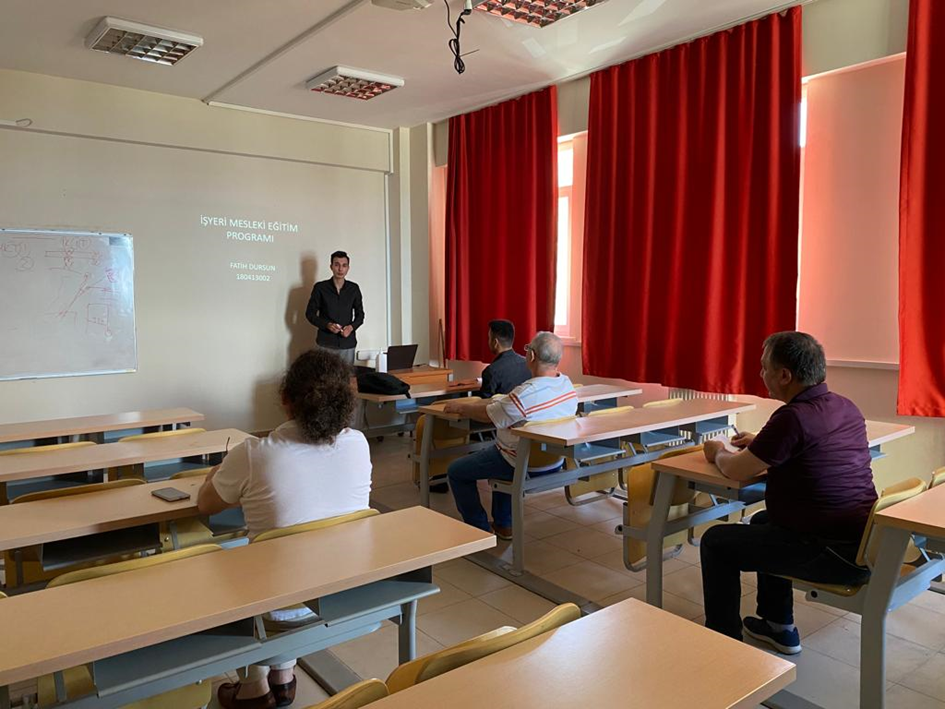 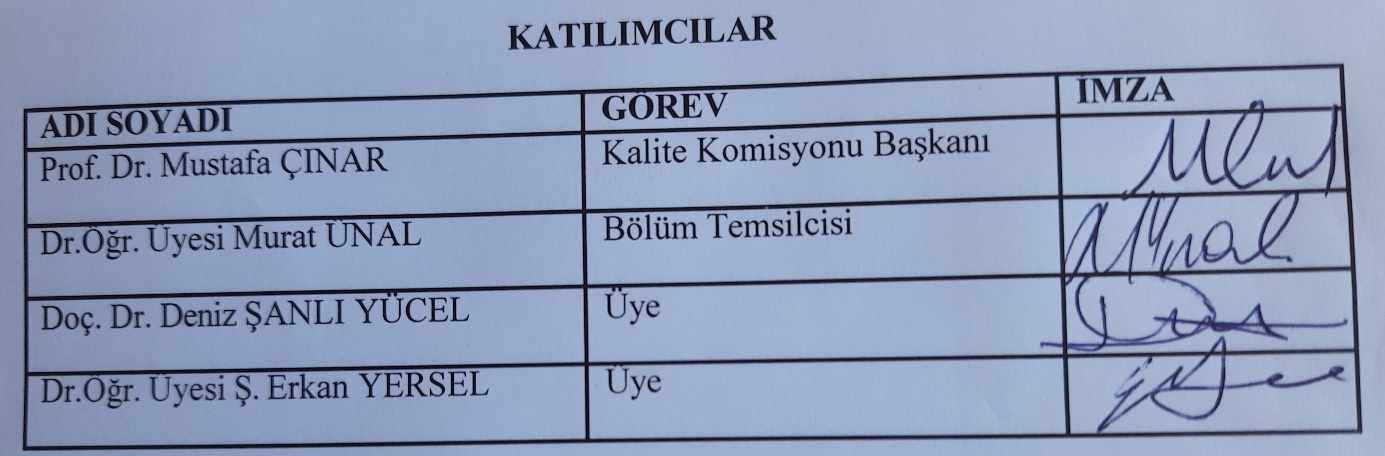 